Strakonice dne: 15. 11. 2018Objednací listč. 206/18/7 Předmět objednávky 	Množství	Předpokl. cena Kč 	Celkem (s DPH): 	151 286,00 Kč Popis objednávky:Objednáváme úpravu PD v souvislosti s požadavky dotačního titulu na stavbu: "Rekonstrukce zázemí a přístavba bazénové haly plaveckého stadionu - 2. etapa - šatny, hala, vstup" - dle cenové nabídky ze 14.11.2018. Cena bez DPH činí 125.030,- Kč, tj. cena včetně DPH činí 151.286,- Kč.Termín dodání :  Vyřizuje: Ing. Oldřich ŠvehlaBankovní spojení: ČSOB, a.s., č.ú.: 182050112/0300	IČ: 00251810	DIČ: CZ00251810Upozornění:	Na faktuře uveďte číslo naší objednávky.	Kopii objednávky vraťte s fakturou.	Schválil:	Ing. Jana Narovcová	vedoucí odboru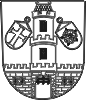 Město  StrakoniceOdbor majetkovýDodavatel:Ing. Treybal Jiří
TMS ProjektDubského 389386 01  StrakoniceIČ: 10314326 , DIČ:  Úprava PD Rekonstrukce zázemí a přístavba bazénové haly plaveckého stadionu1ks151 286,00Tel. kontakt:383 700 322E-mail:oldrich.svehla@mu-st.cz